Министерство образования и науки Республики Татарстангосударственное автономное профессиональное   образовательное учреждение  «Казанский строительный колледж»Программа психолого-педагогического сопровождения обучающихся с ограниченными возможностями здоровья  и инвалидовПояснительная запискаПрограмма психолого-педагогического сопровождения обучающихся с ограниченными возможностями здоровья (далее ОВЗ) и инвалидов (далее – Программа) определяет содержание сопровождения, ожидаемые результаты и условия ее реализации.Программа разработана на основе нормативных документов:Конституция Российской Федерации;Конвенция ООН о правах ребенка;Федеральный закон «Об образовании в Российской Федерации» № 273-ФЗ;Федеральный Закон «Об основных гарантиях прав ребенка в Российской Федерации»;Нормативные документы по образованию, методические рекомендации по разработке образовательных программ образовательных организаций;Устав колледжа;Положение об организации образовательной деятельности для лиц с ограниченными возможностями здоровья и инвалидов;- Письмо Минобрнауки России от 22.04.2015 № 06-443 «О направлении Методических рекомендаций» (вместе с «Методическими рекомендациями по разработке и реализации адаптированных образовательных программ среднего профессионального образования, утв. Минобрнауки России 20.04.2015 N 06-830вн);- Приказ Министерства образования и науки Российской Федерации от 09.11.2015 № 1309 «Об утверждении порядка обеспечения доступности для инвалидов объектов и предоставляемых услуг в сфере образования, а также оказания им при этом необходимой помощи».Работа с детьми с ОВЗ и инвалидностью направлена на создание системы комплексной помощи в освоении основной образовательной программы профессионального образования, коррекцию недостатков в психологическом развитии обучающихся, их социальную адаптацию.Индивидуальная поддержка обучающихся с ОВЗ и инвалидов носит название «сопровождение». Сопровождение привязано к структуре образовательного процесса, определяется его целями, построением, содержанием и методами, имеет предупреждающий характер и особенно актуально, когда у обучающихся инвалидов и обучающихся с ограниченными возможностями здоровья возникают проблемы учебного, адаптационного, коммуникативного характера, препятствующие своевременному формированию необходимых компетенций. Сопровождение должно носить непрерывный и комплексный характер:- организационно-педагогическое сопровождение направлено на контроль учебы обучающегося инвалида или обучающегося с ОВЗ в соответствии с графиком учебного процесса в условиях инклюзивного обучения;- психолого-педагогическое сопровождение осуществляется для обучающихся инвалидов и обучающихся ОВЗ, имеющих проблемы в обучении, общении и социальной адаптации и направлено на изучение, развитие и коррекцию личности обучающегося и адекватность становления его компетенций;- социально-педагогическое сопровождение решает широкий спектр вопросов социального характера, от которых зависит успешная учеба инвалидов и лиц с ОВЗ в образовательной организации. Это содействие в решении бытовых проблем проживания в общежитии, транспортных вопросов, социальные выплаты, выделение материальной помощи, вопросы стипендиального обеспечения, назначение именных и целевых стипендий различного уровня, организация досуга, летнего отдыха обучающихся инвалидов и обучающихся с ОВЗ и вовлечение их в студенческое самоуправление, организация волонтерского движения и т.д.Паспорт программыОрганизационно-педагогическое сопровождениеОрганизационно-педагогическое сопровождение обучающегося инвалида или обучающегося с ОВЗ осуществляется заведующим отделением, преподавателем, классным руководителем.Его целью является учебно-методическое сопровождение инклюзивного обучения, контроль учебы обучающегося инвалида или обучающегося с ОВЗ в соответствии с графиком учебного процесса в условиях инклюзивного обучения осуществляемое через следующие направления:- разработку адаптированной образовательной программы;- разработку индивидуальных планов и графиков обучения;- разработку рабочих программ в рамках адаптированной образовательной программы;- систематизацию оптимальных методов и приемов для осуществления контроля результатов освоения адаптированной программы;- методическое оснащение дисциплин адаптационного цикла;- индивидуальная работа с обучающимися с ОВЗ.Психолого-педагогическое сопровождение обучающегося инвалида или обучающегося с ОВЗПсихолого-педагогическое сопровождение обучающегося инвалида или обучающегося с ОВЗ осуществляется педагогом-психологом колледжа в рамках плановой работы со студентами.Целью психолого-педагогического сопровождения в образовательном процессе является обеспечение нормального развития обучающегося (в соответствии с нормой развития в соответствующем возрасте).Задачами психолого-педагогического сопровождения обучающегося инвалида или обучающегося с ОВЗ являются:создание социально-психологических и педагогических условий для эффективной адаптации и психического развития и обеспечения успешности в обучении;обеспечение систематической помощи в ходе обучения;помощь в организации жизнедеятельности в социуме с учетом психических и физических возможностей обучающегося.Психолого-педагогическое сопровождение обучающегося инвалида или обучающегося с ОВЗ реализуется через следующие направления деятельности:ДиагностическоеДиагностика проводится в рамках общей диагностики обучающихся, при необходимости обучающегося инвалида или обучающегося с ОВЗ повторно направляют на Психолого-медико-педагогическую комиссию (ПМПК).ПрофилактическоеПрофилактика девиантного поведения осуществляется в рамках общей программы профилактики колледжа.КонсультативноеПроводятся индивидуальные консультации и беседы по актуальным вопросам (адаптации, профориентации, взаимоотношений в семье и социуме, пр.).Коррекционно-развивающее.Реализуется посредством выработки рекомендаций с учетом следующих условий: использование более медленного темпа обучения, многократного возвращения к изученному материалу; максимальное использование сохранных анализаторов ребенка; использование упражнений, направленных на развитие внимания, памяти, восприятия.ПоддерживающееОсуществляется эмоциональная поддержка обучающихся.ПросветительскоеРеализуется через психологическое просвещение и образование: формирование психологической культуры, развитие психологической компетентности обучающихся, администрации колледжа, педагогов, родителей.Социально - педагогическое сопровождение лиц с ОВЗ и инвалидовСоциально-педагогическое сопровождение лиц с ОВЗ и инвалидов осуществляется заместителем директора, социальным педагогом, классным руководителем и преподавателями колледжа в рамках плановой работы со студентами.Целью социально - педагогического сопровождения лиц с ОВЗ и инвалидов является создание адаптивной среды, которая способствует вовлечение их в совместную внеурочную деятельность студенческого коллектива, направленную на формирование навыков общественного поведения в социуме и на развитие потенциальных возможностей через:осуществление комплексного сопровождения лиц с ОВЗ и инвалидов в соответствии с рекомендациями медико-социальной экспертизы или психолого-медико-педагогической комиссии;создание толерантной социокультурной среды и волонтерской помощи обучающимся с ОВЗ и инвалидам;пропаганду здорового образа жизни, привлечение инвалидов и обучающихся с ОВЗ к регулярным занятиям физической культурой и спортом в соответствии с индивидуальными возможностями и способностями;социально-профессиональная адаптация обучающихся с ОВЗ и инвалидов;формирование единого информационно-правового пространства инвалидов и лиц с ОВЗ, совершенствование нормативно-правовой и организационной базы;наличие медпункта в колледже;обеспечение социальными стипендиями и материальными выплатами.Для осуществления социального сопровождения обучающихся инвалидов и обучающихся с ОВЗ формируется план работы, включающий мероприятия программы «Уверенное общение», направленной на формирование навыков успешной коммуникации, программы адаптации, программы по профилактике употребления ПАВ и формированию ЗОЖ среди студентов колледжа, а также иные мероприятия, включенные в план работы психолога и план воспитательной работы колледжа. Данные планы составляются ежегодно в начале учебного года.Календарный план реализации программыРезультаты:1. Изучение документации (медицинских карт, индивидуальных программ реабилитации и т.д.).2. Разработка рекомендаций для участников образовательного процесса.3. Успешная социально-психологическая адаптация студентов инвалидов и лиц с ОВЗ в образовательной среде, социуме.4. Достижение обучающегося инвалидов и с ОВЗ планируемых результатов освоения образовательной программы. 5. Повышение уровня родительской компетентности через консультирование.Рассмотрено и принятона заседании педагогического        совета колледжаПротокол № 9 от «26 » 06. 2020г.                 УТВЕРЖДАЮ           Директор колледжа                  _____А.В.Проснев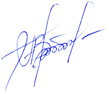 26 июня 2020г.НаименованиеПрограмма индивидуальной реабилитации обучающихся из числа инвалидов и лиц с ограниченными возможностями здоровьяЦелевая группаОбучающиеся 1-4 курсов из числа инвалидов и лиц ограниченными возможностями здоровья (ОВЗ) с колледжа, преподаватели, родители обучающихся (законные представители) Цель и задачи программыЦель – создание системы работы по социально-педагогической и правовой индивидуальной реабилитации детей-инвалидов и лиц с ОВЗ в условиях колледжа.Задачи:1. Организационно-методическое обеспечение реабилитации, воспитания обучающихся из числа инвалидов и лиц с ОВЗ и их социальной адаптации.2. Выявление, анализ проблем у обучающегося (на уровне психологического консультирования).3. Комплексное психолого-педагогическое сопровождение образовательного процесса обучающихся из числа инвалидов и лиц с ОВЗ.4. Развитие и актуализация банка данных об обучающихся с ОВЗ.5. Социальная интеграция и профессионально-трудовая реабилитация обучающихся из числа инвалидов и лиц с ОВЗ.6. Психолого-педагогическая поддержка семей, имеющих обучающихся инвалидов и лиц с ОВЗ.7. Оценка эффективности сопровождения обучающихся инвалидов и лиц с ОВЗ. Функции психолого-педагогической реабилитации инвалидовРазвивающая, направленная на стимулирование положительных изменений в личности студентов-инвалидов и ОВЗ, поддержка процессов их самовыражения, обеспечение развития групповых и общественных коллективов;Диагностическая,   обеспечивающая получение и использование достоверной, педагогически значимой информации о становлении, развитии личности инвалида и ОВЗ, эффективности учебно-воспитательного процесса, изменения во внутренней и внешней среде образовательного учреждения;Интегрирующая, способствующая объединению в единое целое действий педагогов, психологов, медицинских и других работников образовательного учреждения, направленных на личность  обучающегося инвалида и процесс его развития;Регулирующая, предполагающая упорядочение педагогических процессов с целью формирования личности инвалида, студенческого и педагогического коллективов;Защитная, направленная на повышение уровня социальной защищенности инвалидов, нейтрализацию влияния негативных факторов окружающей среды;Компенсирующая, способствующая созданию в образовательном учреждении условий для компенсации недостаточного участия семьи студента-инвалида и социума в обеспечении жизнедеятельности обучающихся; раскрытии его склонностей и способностей;Корректирующая, предполагающая осуществление педагогически целесообразной коррекции поведения, общения и других сторон жизнедеятельности  инвалидов с целью уменьшения силы негативного влияния на формирование его личности.Сроки и этапы реализации программы1. Этап планирования, организации, координации (август-сентябрь).2. Этап основной (коррекционно-развивающей деятельности) (октябрь –май).3. Этап регуляции и корректировки (июнь). Направления работы Диагностическая  работа.Коррекционно-развивающая работа.Консультативная работа.Информационно-просветительская. Содержание и формы работы Тематические беседы с обучающимися и их родителями.Подготовка характеристик обучающегося, рекомендаций по обучению.Проведение малых педагогических советов, семинаров, лекций для преподавателей и сотрудников.Посещение уроков, анализ уроков с точки зрения здоровьесбережения.Анкетирование обучающихся, диагностика.Наблюдение за обучающимися во время учебной деятельности.Поддержание постоянной связи между педагогами, педагогом-психологом, классным руководителем, администрацией, родителями.Контроль успеваемости и поведения, обучающихся в группе.Формирование комфортного микроклимата в группе для обучающегося.Ведение документации (электронная база детей с ОВЗ, личные карточки). Ожидаемые результатыДостижение обучающегося инвалидов и с ОВЗ планируемых результатов освоения образовательной программыОрганизация контроляАдминистрация колледжа№МероприятиеСрокиОтветственные1Создание, корректировка банка данных обучающихся инвалидов и лиц с ОВЗСентябрьКорректировка в течение годаПсихолог2Составление плана работы с обучающимися инвалидами и лицами с ОВЗСентябрьПсихолог Заведующие отделением3Разработка адаптированной образовательной программы.Составление программы индивидуального обучения обучающихся инвалидов и лиц с ОВЗСентябрьЗам директора по УР4Проведение первичной социально-психологической диагностики студента-инвалида и лиц с ОВЗ СентябрьПсихолог 5Индивидуальные и групповые консультации для педагогов, работающих с инвалидами и лицами с ОВЗВ течение годаКлассные руководители,Психолог5Помощь студенту в устранениипричин, негативно влияющих на него и его  посещаемость и успеваемостьОктябрьКорректировка в течение годаКлассные руководители,Преподаватели6Помощь семье в проблемах, связанных с учебой обучающихся инвалидов и лиц с ОВЗВ течение года и по запросуКлассные руководители,Психолог8Различные формы просветительской деятельности (лекции, беседы и т.д.).В течение годаКлассные руководители,Психолог7Вовлечение  обучающихся инвалидов и лиц с ОВЗ во внеурочную деятельностьВ течение годаКлассные руководители,Преподаватели8Индивидуальные консультации  педагога психолога для родителей обучающихся инвалидов и лиц с ОВЗВ течение года, по запросуПсихолог9Изучение уровня адаптации обучающихся инвалидов и лиц с ОВЗВ течение годаПсихолог10Изучение микроклимата в группах, в которых обучаются инвалиды и лица с ОВЗВ течение года Классные руководители,Психолог11Контроль за успеваемостью обучающихся инвалидов и лиц с ОВЗВ течение годаКлассные руководители,Зав. отделениями12Содействие в приобретенииобучающимися психологическихзнаний, умений, навыков необходимыхв преодолении трудностей общения,обучения (как для студентов с ОВЗ, таки для остальных студентов)В течение года по запросуКлассные руководители,Психолог13Содействие в социальной адаптацииобучающихся (экскурсии, участие впраздниках, концертах и т.д.)В течение года Классные руководители14Привлечение студентов-инвалидов и лиц с ОВЗ к научно-исследовательской работе В течение годаЗам. директора по УМР, преподаватели 15Проведение Декады инвалидовДекабрь Социальный педагогЗав. отделениями 16Оказание материальной помощи студентам –инвалидам и лиц с ОВЗ В течение года Социальный педагог17Оказание социально-правовогоконсультирования обучающимсяинвалидов и лиц с ОВЗ и их семьям с целью соблюдения их правВ течение года Заведующие отделениемЗам. директора  по УР18Защита прав и интересов студентов-инвалидов и их семьей в различных ведомствах и службахВ течение годаСоциальный педагог, юрист 19Итоговая диагностическая работа, заполнение индивидуальной психологической карты инвалидаМайПсихолог 20Анализ результатов реализации индивидуальной программы реабилитации студентов - инвалидовИюньЗаведующие отделениемЗам. директора  по УРПсихолог 